Writing a thanks for breaking my heart letter regarding unrequited loveDear (Name),I was heartbroken when I realized that you didn't return my feelings. However, as a result of this situation, I was able to learn more about myself. I was also able to grow as a person. For this reason, I would like to say thanks to you for breaking my heart. Thanks to you, I'm now stronger and better off than I used to be. Thank you so much for breaking my heart, and giving me the opportunity to grow.Yours Truly,(Your Name)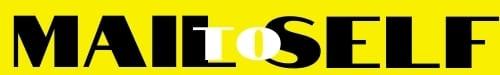 